สถิติคดีอาญา(คดี 4 กลุ่ม) หน่วยงาน สภ.สุไหงโกลก	ตั้งแต่วันที่ 01 กุมภาพันธ์ 2566 ถึง 28 กุมภาพันธ์ 2566	จำนวนคดีที่รับคำร้องทุกข์	75	คดี    จับกุมได้	71	คดี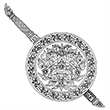 ที่มา : ระบบสารสนเทศสถานีตำรวจ  สำนักงานตำรวจแห่งชาติ	* หมายเหตุ   1. หน่วยงานที่รับผิดชอบในการรายงาน ได้แก่ ศทก.สทส. และผอ.สยศ.ตร. , 2. คดีกลุ่มที่ 3 ฐานความผิดพิเศษ สามารถปรับเปลี่ยนได้ตามสถานการณ์และนโยบายของ ตร.ประเภทความผิดรับแจ้งจำนวนจับกุมจำนวนจับกุมเป้าหมายผลปฎิบัติ (%)ผลปฎิบัติ (%)อัตราความผิด ต่อประชากรแสนอัตราความผิด ต่อประชากรแสนประเภทความผิดรับแจ้งจับกุมประเภทความผิดคดีคดีคน(%)ผลปฎิบัติ (%)ผลปฎิบัติ (%)อัตราความผิด ต่อประชากรแสนอัตราความผิด ต่อประชากรแสนประเภทความผิดคดีคดีคนร้อยละ1. ฐานความผิดเกี่ยวกับชีวิต ร่างกาย และเพศ (ภาพรวม)*11167.69100.00100.000.120.123. ฐานความผิดพิเศษ(ต่อ)0000.001.1 ฆ่าผู้อื่น00052.380.000.000.000.003.15 พ.ร.บ.ป้องกันและปราบปรามการฟอกเงิน พ.ศ.25420000.001.2 ทำร้ายผู้อื่นถึงแก่ความตาย0000.000.000.000.000.003.16 พ.ร.บ.ห้ามเรียกดอกเบี้ยเกินอัตรา0000.001.3 พยายามฆ่า1.4 ทำร้ายร่างกาย1.5 ข่มขืนกระทำชำเรา1.6 อื่นๆ0 1 000 1 000 1 0088.8972.00 0.0087.500.00100.000.000.000.00100.000.000.000.00 0.12 0.000.000.00 0.12 0.000.003.17 พ.ร.บ.ทวงถามหนี้0000.001.3 พยายามฆ่า1.4 ทำร้ายร่างกาย1.5 ข่มขืนกระทำชำเรา1.6 อื่นๆ0 1 000 1 000 1 0088.8972.00 0.0087.500.00100.000.000.000.00100.000.000.000.00 0.12 0.000.000.00 0.12 0.000.00- ฐานความผิดฉ้อโกงที่กระทำผ่านระบบคอมพิวเตอร์0000.001.3 พยายามฆ่า1.4 ทำร้ายร่างกาย1.5 ข่มขืนกระทำชำเรา1.6 อื่นๆ0 1 000 1 000 1 0088.8972.00 0.0087.500.00100.000.000.000.00100.000.000.000.00 0.12 0.000.000.00 0.12 0.000.00ประเภทความผิดประเภทความผิดจับกุมจับกุม1.3 พยายามฆ่า1.4 ทำร้ายร่างกาย1.5 ข่มขืนกระทำชำเรา1.6 อื่นๆ0 1 000 1 000 1 0088.8972.00 0.0087.500.00100.000.000.000.00100.000.000.000.00 0.12 0.000.000.00 0.12 0.000.00ประเภทความผิดประเภทความผิดคดีคน2. ฐานความผิดเกี่ยวกับทรัพย์ (ภาพรวม)**64453.6166.6766.670.740.744.คดีความผิดที่รัฐเป็นผู้เสียหาย (รวม 4.1 - 4.9)4.คดีความผิดที่รัฐเป็นผู้เสียหาย (รวม 4.1 - 4.9)62732.1 ปล้นทรัพย์0000.000.000.000.000.004.1 ยาเสพติด (รวม 4.1.1-4.1.9 )4.1 ยาเสพติด (รวม 4.1.1-4.1.9 )34432.2 ชิงทรัพย์00033.330.000.000.000.004.1.1 ผลิต4.1.1 ผลิต002.3 วิ่งราวทรัพย์00084.620.000.000.000.004.1.2 น้ำเข้า4.1.2 น้ำเข้า002.4 ลักทรัพย์33359.47100.00100.000.370.374.1.3 ส่งออก4.1.3 ส่งออก002.5 กรรโชกทรัพย์0000.000.000.000.000.004.1.4 จำหน่าย4.1.4 จำหน่าย562.6 ฉ้อโกง (ยกเว้นฉ้อโกงที่กระทำผ่านระบบคอมพิวเตอร์)20011.320.000.000.250.254.1.5 ครอบครองเพื่อจำหน่าย4.1.5 ครอบครองเพื่อจำหน่าย002.7 ยักยอกทรัพย์00040.000.000.000.000.004.1.6 ครอบครอง4.1.6 ครอบครอง112.8 ทำให้เสียทรัพย์000100.000.000.000.000.004.1.7 ครอบครองเพื่อเสพ4.1.7 ครอบครองเพื่อเสพ19272.9 รับของโจร000100.000.000.000.000.004.1.8 เสพยาเสพติด4.1.8 เสพยาเสพติด992.10 ลักพาเรียกค่าไถ่0000.000.000.000.000.004.1.9 อื่นๆ4.1.9 อื่นๆ002.11 วางเพลิง00050.000.000.000.000.004.2 อาวุธปืนและวัตถุระเบิด (รวม 4.2.1 - 4.2.5)4.2 อาวุธปืนและวัตถุระเบิด (รวม 4.2.1 - 4.2.5)132.12 อื่นๆ11181.25100.00100.000.120.124.2.1 อาวุธปืนสงคราม (ไม่สามารถออกใบอนุญาตได้)4.2.2 อาวุธปืนธรรมดา (ไม่มีทะเบียน)4.2.1 อาวุธปืนสงคราม (ไม่สามารถออกใบอนุญาตได้)4.2.2 อาวุธปืนธรรมดา (ไม่มีทะเบียน)0 10 3-ฐานความผิดโจรกรรมรถยนต์0004.2.1 อาวุธปืนสงคราม (ไม่สามารถออกใบอนุญาตได้)4.2.2 อาวุธปืนธรรมดา (ไม่มีทะเบียน)4.2.1 อาวุธปืนสงคราม (ไม่สามารถออกใบอนุญาตได้)4.2.2 อาวุธปืนธรรมดา (ไม่มีทะเบียน)0 10 3-ฐานความผิดโจรกรรมรถจักรยานยนต์0004.2.3 อาวุธปืนธรรมดา (มีทะเบียน)4.2.4 วัตถุระเบิด4.2.5 อื่นๆ4.3 การพนัน (รวม 4.3.1 - 4.3.4)4.2.3 อาวุธปืนธรรมดา (มีทะเบียน)4.2.4 วัตถุระเบิด4.2.5 อื่นๆ4.3 การพนัน (รวม 4.3.1 - 4.3.4)00000000ประเภทความผิดประเภทความผิดรับแจ้งจับกุมจับกุมจับกุมจับกุม4.2.3 อาวุธปืนธรรมดา (มีทะเบียน)4.2.4 วัตถุระเบิด4.2.5 อื่นๆ4.3 การพนัน (รวม 4.3.1 - 4.3.4)4.2.3 อาวุธปืนธรรมดา (มีทะเบียน)4.2.4 วัตถุระเบิด4.2.5 อื่นๆ4.3 การพนัน (รวม 4.3.1 - 4.3.4)00000000ประเภทความผิดประเภทความผิดรายรายคนคนร้อยละ4.2.3 อาวุธปืนธรรมดา (มีทะเบียน)4.2.4 วัตถุระเบิด4.2.5 อื่นๆ4.3 การพนัน (รวม 4.3.1 - 4.3.4)4.2.3 อาวุธปืนธรรมดา (มีทะเบียน)4.2.4 วัตถุระเบิด4.2.5 อื่นๆ4.3 การพนัน (รวม 4.3.1 - 4.3.4)000000003. ฐานความผิดพิเศษ (รวมเฉพาะ 3.1 - 3.17)3. ฐานความผิดพิเศษ (รวมเฉพาะ 3.1 - 3.17)00000.004.2.3 อาวุธปืนธรรมดา (มีทะเบียน)4.2.4 วัตถุระเบิด4.2.5 อื่นๆ4.3 การพนัน (รวม 4.3.1 - 4.3.4)4.2.3 อาวุธปืนธรรมดา (มีทะเบียน)4.2.4 วัตถุระเบิด4.2.5 อื่นๆ4.3 การพนัน (รวม 4.3.1 - 4.3.4)000000003.1 พ.ร.บ. ป้องกันและปราบปรามการค้ามนุษย์3.1 พ.ร.บ. ป้องกันและปราบปรามการค้ามนุษย์00000.004.3.1 บ่อนการพนัน (เล่นการพนันตั้งแต่ 20 คนขึ้นไป)4.3.1 บ่อนการพนัน (เล่นการพนันตั้งแต่ 20 คนขึ้นไป)003.2 พ.ร.บ.คุ้มครองเด็ก3.2 พ.ร.บ.คุ้มครองเด็ก00000.004.3.2 สลากกินรวบ4.3.2 สลากกินรวบ003.3 พ.ร.บ. ลิขสิทธิ์3.3 พ.ร.บ. ลิขสิทธิ์00000.004.3.3 ทายผลฟุตบอล4.3.3 ทายผลฟุตบอล003.4 พ.ร.บ.สิทธิบัตร3.4 พ.ร.บ.สิทธิบัตร00000.004.3.4 การพนันอื่นๆ4.3.4 การพนันอื่นๆ003.5 พ.ร.บ.เครื่องหมายการค้า3.5 พ.ร.บ.เครื่องหมายการค้า00000.004.4 ความผิดเกี่ยวกับวัสดุ สื่อสิ่งพิมพ์ลามกอนาจาร4.4 ความผิดเกี่ยวกับวัสดุ สื่อสิ่งพิมพ์ลามกอนาจาร003.6 พ.ร.บ.ว่าด้วยการกระทำผิดทางคอมพิวเตอร์3.6 พ.ร.บ.ว่าด้วยการกระทำผิดทางคอมพิวเตอร์00000.004.5 ความผิดเกี่ยวกับ พ.ร.บ. คนเข้าเมือง4.5 ความผิดเกี่ยวกับ พ.ร.บ. คนเข้าเมือง27273.7 ความผิดเกี่ยวกับบัตรอิเล็กทรอนิกส์  (ป.อาญา ม.269/1-269/7)3.7 ความผิดเกี่ยวกับบัตรอิเล็กทรอนิกส์  (ป.อาญา ม.269/1-269/7)00000.004.6 ความผิดเกี่ยวกับการป้องกันและปราบปรามการค้าประเวณี4.6 ความผิดเกี่ยวกับการป้องกันและปราบปรามการค้าประเวณี003.8 พ.ร.บ.ป่าไม้3.8 พ.ร.บ.ป่าไม้00000.004.7 ความผิดเกี่ยวกับสถานบริการ4.7 ความผิดเกี่ยวกับสถานบริการ003.9 พ.ร.บ.ป่าสงวนแห่งชาติ3.9 พ.ร.บ.ป่าสงวนแห่งชาติ00000.004.8 ความผิดเกี่ยวกับการควบคุมเครื่องดื่มแอลกอฮอร์ (รวม 4.8.1 - 4.8.2)4.8 ความผิดเกี่ยวกับการควบคุมเครื่องดื่มแอลกอฮอร์ (รวม 4.8.1 - 4.8.2)003.10 พ.ร.บ.อุทยานแห่งชาติ3.10 พ.ร.บ.อุทยานแห่งชาติ00000.004.8.1 พ.ร.บ. ควบคุมเครื่องดื่มแอลกอฮอล์ พ.ศ. 25514.8.1 พ.ร.บ. ควบคุมเครื่องดื่มแอลกอฮอล์ พ.ศ. 2551003.11 พ.ร.บ.สงวนและคุ้มครองสัตว์ป่า3.11 พ.ร.บ.สงวนและคุ้มครองสัตว์ป่า00000.004.8.2.พ.ร.บ.สุรา พ.ศ.24934.8.2.พ.ร.บ.สุรา พ.ศ.2493003.12 พ.ร.บ.ส่งเสริมและรักษาคุณภาพสิ่งแวดล้อมแห่งชาติ พ.ศ. 25353.13. พ.ร.บ.ขุดดินและถมดิน3.14 พ.ร.บ.ศุลากร3.12 พ.ร.บ.ส่งเสริมและรักษาคุณภาพสิ่งแวดล้อมแห่งชาติ พ.ศ. 25353.13. พ.ร.บ.ขุดดินและถมดิน3.14 พ.ร.บ.ศุลากร0 0 00 0 00 0 00 0 00.00 0.000.004.9 พรก.การบริหารราชการในสถานการณ์ฉุกเฉิน พ.ศ. 25484.9 พรก.การบริหารราชการในสถานการณ์ฉุกเฉิน พ.ศ. 2548003.12 พ.ร.บ.ส่งเสริมและรักษาคุณภาพสิ่งแวดล้อมแห่งชาติ พ.ศ. 25353.13. พ.ร.บ.ขุดดินและถมดิน3.14 พ.ร.บ.ศุลากร3.12 พ.ร.บ.ส่งเสริมและรักษาคุณภาพสิ่งแวดล้อมแห่งชาติ พ.ศ. 25353.13. พ.ร.บ.ขุดดินและถมดิน3.14 พ.ร.บ.ศุลากร0 0 00 0 00 0 00 0 00.00 0.000.00- ฐานความผิดการพนันที่กระทำผ่านระบบคอมพิวเตอร์- ฐานความผิดการพนันที่กระทำผ่านระบบคอมพิวเตอร์003.12 พ.ร.บ.ส่งเสริมและรักษาคุณภาพสิ่งแวดล้อมแห่งชาติ พ.ศ. 25353.13. พ.ร.บ.ขุดดินและถมดิน3.14 พ.ร.บ.ศุลากร3.12 พ.ร.บ.ส่งเสริมและรักษาคุณภาพสิ่งแวดล้อมแห่งชาติ พ.ศ. 25353.13. พ.ร.บ.ขุดดินและถมดิน3.14 พ.ร.บ.ศุลากร0 0 00 0 00 0 00 0 00.00 0.000.00ประชากรประชากร	814121คน	ผู้พิมพ์รายงาน ส.ต.ต. ณัฐวุฒิ โต๊ะกะหรีม วันที่พิมพ์รายงาน 22 พ.ค. 2566  เวลา 10:16 น.	814121คน	ผู้พิมพ์รายงาน ส.ต.ต. ณัฐวุฒิ โต๊ะกะหรีม วันที่พิมพ์รายงาน 22 พ.ค. 2566  เวลา 10:16 น.	814121คน	ผู้พิมพ์รายงาน ส.ต.ต. ณัฐวุฒิ โต๊ะกะหรีม วันที่พิมพ์รายงาน 22 พ.ค. 2566  เวลา 10:16 น.	814121คน	ผู้พิมพ์รายงาน ส.ต.ต. ณัฐวุฒิ โต๊ะกะหรีม วันที่พิมพ์รายงาน 22 พ.ค. 2566  เวลา 10:16 น.	814121คน	ผู้พิมพ์รายงาน ส.ต.ต. ณัฐวุฒิ โต๊ะกะหรีม วันที่พิมพ์รายงาน 22 พ.ค. 2566  เวลา 10:16 น.	814121คน	ผู้พิมพ์รายงาน ส.ต.ต. ณัฐวุฒิ โต๊ะกะหรีม วันที่พิมพ์รายงาน 22 พ.ค. 2566  เวลา 10:16 น.	814121คน	ผู้พิมพ์รายงาน ส.ต.ต. ณัฐวุฒิ โต๊ะกะหรีม วันที่พิมพ์รายงาน 22 พ.ค. 2566  เวลา 10:16 น.	814121คน	ผู้พิมพ์รายงาน ส.ต.ต. ณัฐวุฒิ โต๊ะกะหรีม วันที่พิมพ์รายงาน 22 พ.ค. 2566  เวลา 10:16 น.	814121คน	ผู้พิมพ์รายงาน ส.ต.ต. ณัฐวุฒิ โต๊ะกะหรีม วันที่พิมพ์รายงาน 22 พ.ค. 2566  เวลา 10:16 น.